Sportovec roku a Cena města Chrastava za rozvoj spolkové činnosti a občanské společnosti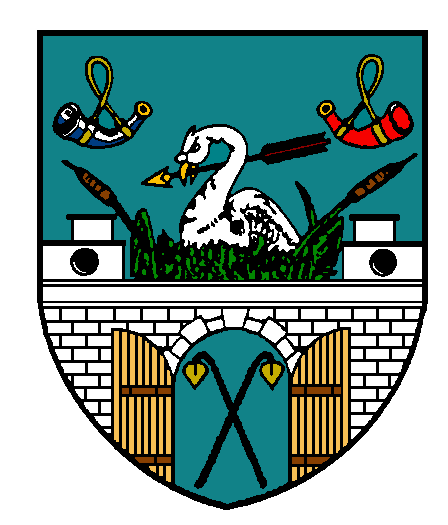 2024NOMINACE------------------------------------------                   --------------------------------------        oddíl, klub, spolek                                                          předkládá – jméno + kontaktNominovaní souhlasí se zpracováním osobních údajů a zveřejnění fotografie, která bude oddílem doložena.									      podpisSeznam kategorií : 1. kat. : Dívky a chlapci do 14 let          2. kat. : Dívky a chlapci do 18 let3. kat. : Ženy a muži                   4. kat. : Cvičitelka/cvičitel – trenérka/trenér5. kat  : Kolektivy a družstva 6. kat. : Cena města Chrastava za rozvoj spolkové činnosti a občanské společnosti7. kat. : Sportovní, kulturní a společenská akce roku – není povinné.KategorieJméno, příjmení / kolektiv, družstvoAdresaKontaktní e-mailDosažené výsledky